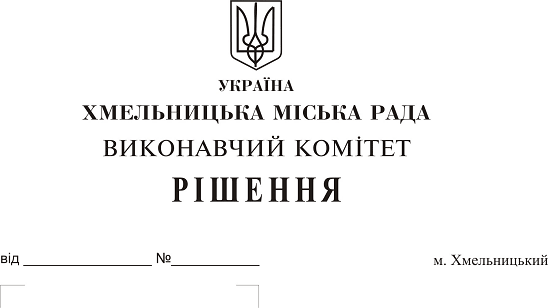 Про готовність житлово-комунального господарства та об’єктів соціальної сфери до роботи в осінньо-зимовий період 2018-2019 років	Заслухавши та обговоривши інформацію начальника управління житлово-комунального господарства В. Новачка щодо готовності житлово-комунального господарства та об’єктів соціальної сфери до роботи в осінньо-зимовий період                 2018-2019 років, виконавчим комітетом міської ради зазначено, що, незважаючи на значну заборгованість мешканців за надані житлово-комунальні послуги, в місті проведена робота з підготовки житлово-комунального господарства та об’єктів соціальної сфери до опалювального сезону 2018-2019 років.З метою своєчасної та якісної підготовки житлового фонду до експлуатації в осінньо-зимовий період, комунальними підприємствами управляючими муніципальними компаніями, товариствами з обмеженою відповідальністю “Житлово-експлуатаційне об’єднання”, «Керуюча Компанія «ДомКом Хмельницький» та організаціями міста, які обслуговують житлові будинки, виконані роботи з ремонту покрівель, під’їздів, вхідних та підвальних дверей, вікон на сходових клітках, підготовлені елеваторні вузли, внутрішньобудинкові системи центрального опалення, гарячого, холодного водопостачання та запірно-регулюючої арматури, відновлена ізоляція трубопроводів та герметизація інженерних вводів. Житлові будинки підготовлені до осінньо-зимового періоду 2018-2019 років.Слід відмітити, що управлінням житлово-комунального господарства проведено значну роботу з мешканцями міста щодо співфінансування робіт з капітального ремонту житлових будинків.На виконання Програми співфінансування робіт з капітального ремонту багатоквартирних житлових будинків м. Хмельницького на 2017-2022 роки в поточному році на умовах співфінансування робіт за рахунок мешканців міста виконано капітальний ремонт трьох покрівель, на двох будинках завершуються роботи з капітального ремонту покрівель. Замінено вікна та двері в місцях загального користування в 2-х будинках. На цей час до міського голови надійшло 14 звернень та протоколів від співвласників будинків щодо співфінансування робіт з капітального ремонту покрівель, трубопроводів водопостачання та водовідведення, заміни вікон та дверей в місцях загального користування.З метою уникнення аварійних ситуацій в роботі ліфтів, за рахунок міського бюджету виконано заміну основних вузлів та деталей 98 ліфтів в 74 будинках. Роботи з поточного та капітального ремонту житлового фонду продовжуються.	Міським комунальним підприємством „Хмельницьктеплокомуненерго” (В. Скалій) та міським комунальним підприємством «Південно-Західні тепломережі» (П. Возборський) до початку осінньо-зимового періоду 2018-2019 років підготовлені всі котельні, центрально-теплові пункти, виконані роботи з реконструкції теплових мереж, ремонту газових котлів. Продовжуються роботи з ремонту внутрішньобудинкових систем теплопостачання та гарячого водопостачання в житлових будинках. Підприємства готові до роботи в осінньо-зимовий період 2018-2019 років.Міським комунальним підприємством “Хмельницькводоканал” (В. Кавун) до роботи в осінньо-зимовий період підготовлено всі свердловини та водопровідні станції, виконано промивку та дезінфекцію водопровідної мережі. Продовжуються роботи з ремонту та заміни зношеної запірної арматури, ремонту та заміни аварійних ділянок водопроводу. Підприємство готове до роботи в осінньо-зимовий період.Комунальними підприємствами управляючими муніципальними компаніями Хмельницької міської ради та комунальними підприємствами міста підготовлено всю  спеціальну техніку і обладнання для прибирання снігу та льоду, створено запас паливно-мастильних матеріалів. Комунальним  підприємством по будівництву, ремонту та експлуатації доріг заготовлено 700,0 тонн солі, при запланованих 2,0 тис. тонн. Роботи щодо заготівлі солі продовжуються. Управлінням охорони здоровя (Б. Ткач), департаментом освіти та науки (Л. Корнієцька), управлінням молоді і спорту (С. Ремез), управлінням культури і туризму (А. Ромасюков), управлінням транспорту та зв’язку (С. Шепурев), комунальним підприємством по утриманню нежитлових приміщень комунальної власності                           (О. Смертельний) виконані заходи з підготовки підпорядкованих закладів та підприємств до роботи в осінньо-зимовий період. Продовжуються роботи з ремонту, утеплення та скління вікон в місцях загального користування, ремонту водопровідних та каналізаційних мереж.Враховуючи викладене, керуючись ст. 30 Закону України “Про місцеве самоврядування в Україні” та Законом України “Про житлово-комунальні послуги”, виконавчий комітет міської радиВ И Р І Ш И В:1. Інформацію начальника управління житлово-комунального господарства В. Новачка про готовність житлово-комунального господарства та об’єктів соціальної сфери до роботи в осінньо-зимовий період 2018-2019 років взяти до відома.2. Керівникам підприємств та організацій, які забезпечують тепло- та водопостачанням житловий фонд та об’єкти соціальної сфери, здійснювати своєчасне та якісне надання послуг в осінньо-зимовий період 2018-2019 років.	3. Директорам управляючих муніципальних компаній Хмельницької міської ради та комунальних підприємств міста: 	3.1. Підготувати в необхідній кількості протиожеледні матеріали для утримання в належному стані вулично-дорожньої мережі міста та прибудинкових територій.	3.2. Вжити заходів з підвищення відсотку проплати населення за надані комунальні послуги:	а) підвищити якість надання послуг, забезпечити пунктуальність виконання періодичних заходів, (зокрема розробити чіткі графіки прибирання горищ, підвалів, прибудинкових територій, вивезення побутового сміття та негабаритів і дотримуватись їх виконання). Графіки мають бути оприлюднені у місцях виконання та на сайті відповідного підприємства;	б) розробити прейскуранти з надання додаткових послуг (сформувати перелік додаткових послуг, розробити вартість на дані послуги з врахуванням робочого часу);	в) розмістити на входах під’їздів місячні звіти - баланси щодо надходжень та витрат, із їх конкретизацією.	4. Керівникам міських комунальних підприємств „Хмельницьктеплокомуненерго” В. Скалію, «Південно-Західні тепломережі» П. Возборському, „Хмельницькводоканал” В. Кавуну, аварійно-технічного підприємства житлово-комунального господарства І. Білокриницькому створити необхідний запас матеріалів для аварійно-відновлювальних робіт в осінньо-зимовий період.	5. В. о. директора Хмельницького комунального підприємства “Спецкомунтранс” Ю. Мисливченку забезпечити грунт для пошарового пересипання твердих побутових відходів та необхідну кількість засобів протипожежного захисту.6. Управлінню транспорту і зв’язку (С. Шепурев) здійснити перевірку рухомого складу комунального підприємства «Електротранс» та підприємств інших форм власності, які здійснюють пасажирські перевезення на міських маршрутах, його готовність до роботи в осінньо-зимовий період, створити десятиденний запас паливно-мастильних матеріалів та забезпечити безперебійну роботу спеціальної техніки і обладнання для прибирання снігу та льоду на зупинках очікування громадського транспорту.7. Департаменту освіти та науки (Л. Корнієцька), управлінню праці та соціального захисту населення (С. Воронецький), управлінню охорони здоров’я (Б. Ткач), управлінню молоді і спорту (С. Ремез), управлінню культури і туризму (А. Ромасюков) до 30.10.2018 року заготовити в необхідній кількості протиожеледні матеріали для утримання в належному стані територій закладів.8. Рекомендувати товариствам з обмеженою відповідальністю “Житлово-експлуатаційне об’єднання”, «Керуюча Компанія «ДомКом Хмельницький» та організаціям міста, які обслуговують житлові будинки, придбати в необхідній кількості протиожеледні матеріали для утримання в належному стані прибудинкових територій.9. Рекомендувати голові громадської організації “Хмельницька асоціація ОСББ” Ю. Хмельницькому, голові ради голів ОСББ м. Хмельницького Б. Малінському провести з головами ОСББ роз’яснювальну роботу щодо придбання в необхідній кількості протиожеледних матеріалів та залучення техніки комунальних підприємств управляючих муніципальних компаній Хмельницької міської ради до розчищення прибудинкових територій та під’їзних доріг від снігу.10. Керівникам установ, підприємств та організацій міської комунальної власності, а також керівникам підприємств, установ та організацій усіх форм власності, які мають на балансі житловий фонд, котельні, об’єкти соціальної сфери до 10.10.2018 року завершити роботи з підготовки об’єктів до осінньо-зимового періоду 2018-2019 років.11. Керівнику комунального підприємства по будівництву ремонту та експлуатації доріг (М. Ваврищуку) вирішити питання щодо заготівлі протиожеледних матеріалів в необхідній кількості для подальшої реалізації головам об’єднань співвласників багатоповерхових будинків,  власникам закладів торгівлі та громадського харчування.		12. Керівникам міських комунальних підприємств „Хмельницьктеплокомуненерго, «Південно-Західні тепломережі» здійснювати подачу гарячої води за графіками  та розпочинати і закінчувати опалювальний сезон на підставі розпоряджень міського голови, підготовку яких здійснює відділ управління міським господарством. 13. Контроль за виконанням рішення покласти на заступника міського голови А. Бондаренка, заступника міського голови Г. Мельник, заступника міського голови А. Нестерука. Міський голова	            О. Симчишин                         